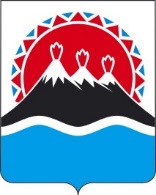              г. Петропавловск-КамчатскийПРАВИТЕЛЬСТВО ПОСТАНОВЛЯЕТ:1. Внести в часть 1 постановления Правительства Камчатского края от 01.11.2016 № 432-П «О перечне расходных обязательств Камчатского края по предоставлению иных межбюджетных трансфертов из краевого бюджета в 2017 году и плановом периоде 2018 и 2019 годов» следующие изменения: 1) пункт 9 изложить в следующей редакции: «9) на изготовление и поставку дымовой трубы и материалов для монтажа для нужд сельского поселения «село Манилы» Пенжинского района;»; 2) пункт 25 изложить в следующей редакции:«25) на приобретение и доставку оборудования для котельной № 4 в              с. Тигиль Тигильского района;».2. Настоящее постановление вступает в силу после дня его официального опубликования.Губернатор Камчатского края                                                           В.И. ИлюхинПояснительная запискак проекту постановления Правительства Камчатского края «О внесении изменений в постановление Правительства Камчатского края от 01.11.2016 № 432-П «О перечне расходных обязательств Камчатского края по предоставлению иных межбюджетных трансфертов из краевого бюджета в 2017 году и плановом периоде 2018 и 2019 годов»Настоящий проект постановления Правительства Камчатского края подготовлен в соответствии со статьями 85, 1391 Бюджетного кодекса Российской Федерации, статьей 12 Закона Камчатского края от 29.11.2016      № 30 «О краевом бюджете на 2017 год и на плановый период 2018 и 2019 годов» в целях установления расходных обязательств Камчатского края по предоставлению местным бюджетам иных межбюджетных трансфертов из краевого бюджета в 2017 году и плановом периоде 2018 и 2019 годов.В связи с расторжением контракта с недобросовестным подрядчиком выполнение работ по монтажу дымовой трубы котельной «Центральная»             с. Манилы Пенжинского района в 2017 году невозможно. Кроме того, сроки исполнения работ по монтажу котельного оборудования котельной № 4 в сельском поселении «село Тигиль» Тигильского муниципального района перенесены на 2018 год.Принятие настоящего проекта постановления Правительства Камчатского края не потребует выделения дополнительных ассигнований из краевого бюджета.Проект постановления размещен 21.11.2017 на официальном сайте исполнительных органов государственной власти Камчатского края в сети Интернет для проведения в срок до 29.11.2017 независимой антикоррупционной экспертизы. Настоящий проект постановления Правительства Камчатского края не подлежит оценке регулирующего воздействия в соответствии с постановлением Правительства Камчатского края от 06.06.2013 № 233-П «Об утверждении Порядка проведения оценки регулирующего воздействия проектов нормативных правовых актов Камчатского края и экспертизы нормативных правовых актов Камчатского края».П О С Т А Н О В Л Е Н И ЕПРАВИТЕЛЬСТВА  КАМЧАТСКОГО КРАЯ№О внесении изменений в постановление Правительства Камчатского края от 01.11.2016 № 432-П «О перечне расходных обязательств Камчатского края по предоставлению иных межбюджетных трансфертов из краевого бюджета в 2017 году и плановом периоде 2018 и 2019 годов»